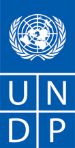 ПРИЛОЖЕНИЕ 1: ФОРМА ПРЕДСТАВЛЕНИЯ ПРЕДЛОЖЕНИЯ ПОСТАВЩИКА(Данная форма должна быть представлена на официальном бланке Поставщика)Мы, нижеподписавшиеся, настоящим предлагаем поставку перечисленных ниже товаров и услуг, соответствующих спецификациям и требованиям ПРООН согласно Запросу на предложение RFQ/020/21 – Поставку и установка солнечного энергетического оборудования в Каракалпакстан:Примечания:1.	Участники торгов должны предлагать подлинные, фирменные продукты. ПРООН может проводить осмотр после поставки товаров по своему собственному усмотрению.   2.	Образцы всех товаров необходимо предоставить вместе с предлагаемой заявкой (если применимо). 3.	Цена включает доставку, установку под ключ / испытание / ввод в эксплуатацию / обучение. 4.	Осмотр территории будет организован по запросу (если применимо). 5.	Брошюры и технические детали предлагаемой/ых модели/ей ДОЛЖНЫ быть предоставлены вместе с предложением (если применимо).  Общие условия и положения ПРООН являются неотъемлемой частью данного ЗАПРОСА НА ПРЕДОСТАВЛЕНИЕ КОММЕРЧЕСКОГО ПРЕДЛОЖЕНИЯ и должны быть рассмотрены всеми заявителями.http://www.undp.org/content/undp/en/home/procurement/business/how-we-buy.html.  При подаче предложения, заявители соглашаются соблюдать настоящие Общие условия и положения. Любой заказ на закупку, полученный в результате этого процесса, должен содержать их в полном объеме. Пожалуйста, отправьте свое предложение, заполнив правую колонку приведённой ниже формы:  Заявление участника торговТехнического соответствия предлагаемых товаров:Лот 1. Солнечная фото электростанция 3 КВТЛот 1. Солнечная фото электростанция 3 КВТЛот 1. Солнечная фото электростанция 3 КВТЛот 1. Солнечная фото электростанция 3 КВТЛот 1. Солнечная фото электростанция 3 КВТЛот 1. Солнечная фото электростанция 3 КВТ# ТОВАРАОПИСАНИЕ ТОВАРАЕД. ИЗМКОЛ-ВОЦЕНА В [ВАЛЮТА] (БЕЗ НДС)ЦЕНА В [ВАЛЮТА] (БЕЗ НДС)# ТОВАРАОПИСАНИЕ ТОВАРАЕД. ИЗМКОЛ-ВОЦена за единицуИтоговая цена1Солнечная фото электростанция 3 КВТ Техническая спецификация / Комплектация:Мощность солнечных панелей не менее -3 квт; контроллер; зарядное устройство;Инвертор (48 V DC/AC) -1 шт.Номинальное напряжение на входе, В – 48;Мощность на выходе не менее – 3.5 кВт;Форма волны на выходе – Синусоидальный;Регулировка выходного напряжения, В - 230 ±5%;Частота тока на выходе, Г - 50-60;Наибольшая эффективность, % - 90;Защита от перегрузки - 5 сек@≥150% зарядки, 10 сек@ 110 ~150 % зарядки;Напряжение буферного содержания, В – 29;Напряжение отсечки, В – 31;Потребление без нагрузки, Вт - <25;Потребление в режиме энергосбережения, Вт - <10;Контроллер заряда для солнечной системы:Напряжение-12/24В;Максимальный входной ток-30А;Максимальный ток нагрузки-30А;Максимальное собственное потребление-12ма;Напряжение ударного заряда-14.4/28.8В;Напряжение поддержки	13.9/27.8В (для герметичных АКБ)-14.1/28.2В (для АКБ с жидким электролитом);Напряжение выравнивания (для АКБ с жидким электролитом)-14.7/29.4В;Напряжение защитного отключения нагрузки (SOC,30%)-11.1/22.2В;Напряжение повторного подключения нагрузки (SOC>50%)-12.6/25.2В;Интервал рабочих температур -10...+50°СРазмер терминалов - 16/25мм*2;Класс защиты - IP22;Аккумуляторные батареи (8 шт):Тип батареи - Герметичный свинцово-кислотный аккумулятор: гелевый, необслуживаемый;Номинальное напряжение, В – 12;Емкость - 200Ah@10hr- 10.5V @25°C;Зарядное напряжение	, В - 14.2;Плавающее напряжение, В - 13.5;Количество циклов полной разрядки до потери 50% исходной емкости	 - 1100;Диапазон рабочей температуры - -25°C до 45°C;Материал корпуса - АБС пластик;Металлический щит – 1шт.Тип металлический; Степень класс защиты IP20;Для хранения аккумуляторных батареи и хранения источников питания.Расходные материалы:Комплект коннектор тройник для соединение СП, клеммы для АКБ, провод для клемм, изоляционные провода для панелей, металлическая конструкция для крепления солнечных панелей на кровли, железобетонная конструкция под каркас (подушка) и прочие материалы.Шт.1Стоимость 1 комплект.:Стоимость 1 комплект.:Стоимость 1 комплект.:Стоимость 1 комплект.:Стоимость 1 комплект.:Стоимость транспортировки за 1 комплект.: "Кабаклы Ата" Караузякский, район, Karakalpakstan.Стоимость транспортировки за 1 комплект.: "Кабаклы Ата" Караузякский, район, Karakalpakstan.Стоимость транспортировки за 1 комплект.: "Кабаклы Ата" Караузякский, район, Karakalpakstan.Стоимость транспортировки за 1 комплект.: "Кабаклы Ата" Караузякский, район, Karakalpakstan.Стоимость транспортировки за 1 комплект.: "Кабаклы Ата" Караузякский, район, Karakalpakstan.Стоимость установка/монтаж под ключ, страхование, обучение за 1 комплект: Стоимость установка/монтаж под ключ, страхование, обучение за 1 комплект: Стоимость установка/монтаж под ключ, страхование, обучение за 1 комплект: Стоимость установка/монтаж под ключ, страхование, обучение за 1 комплект: Стоимость установка/монтаж под ключ, страхование, обучение за 1 комплект: Другие расходы за 1 комплект. (укажите если имеются):Другие расходы за 1 комплект. (укажите если имеются):Другие расходы за 1 комплект. (укажите если имеются):Другие расходы за 1 комплект. (укажите если имеются):Другие расходы за 1 комплект. (укажите если имеются):Итоговая стоимость по Лоту 1, включающая все расходы без учета НДС Итоговая стоимость по Лоту 1, включающая все расходы без учета НДС Итоговая стоимость по Лоту 1, включающая все расходы без учета НДС Итоговая стоимость по Лоту 1, включающая все расходы без учета НДС Итоговая стоимость по Лоту 1, включающая все расходы без учета НДС НДС (если применимо к местным поставщикам):НДС (если применимо к местным поставщикам):НДС (если применимо к местным поставщикам):НДС (если применимо к местным поставщикам):НДС (если применимо к местным поставщикам):Итоговая стоимость по Лоту 1, включающая все расходы с учетом НДС:Итоговая стоимость по Лоту 1, включающая все расходы с учетом НДС:Итоговая стоимость по Лоту 1, включающая все расходы с учетом НДС:Итоговая стоимость по Лоту 1, включающая все расходы с учетом НДС:Итоговая стоимость по Лоту 1, включающая все расходы с учетом НДС:Лот 2. Комплектующие для солнечных фото электростанцииЛот 2. Комплектующие для солнечных фото электростанцииЛот 2. Комплектующие для солнечных фото электростанцииЛот 2. Комплектующие для солнечных фото электростанцииЛот 2. Комплектующие для солнечных фото электростанцииЛот 2. Комплектующие для солнечных фото электростанции# ТОВАРАОПИСАНИЕ ТОВАРАЕД. ИЗМКОЛ-ВОЦЕНА В [ВАЛЮТА] (БЕЗ НДС)ЦЕНА В [ВАЛЮТА] (БЕЗ НДС)# ТОВАРАОПИСАНИЕ ТОВАРАЕД. ИЗМКОЛ-ВОЦена за единицуИтоговая цена1Инвертор (24 V DC/AC)Номинальное напряжение на входе, В – 24;Мощность на выходе, кВт - 2.4;Форма волны на выходе – Синусоидальный;Регулировка выходного напряжения, В - 230 ±5%;Частота тока на выходе, Г - 50-60;Наибольшая эффективность, % - 90;Защита от перегрузки - 5 сек@≥150% зарядки, 10 сек@ 110 ~150 % зарядки;Напряжение буферного содержания, В – 29;Напряжение отсечки, В – 31;Потребление без нагрузки, Вт - <25;Потребление в режиме энергосбережения, Вт - <10;Шт.42Аккумуляторные батареи:Тип батареи – Герметичный свинцово-кислотный аккумулятор: гелевый, необслуживаемый;Номинальное напряжение, В – 12;Емкость - 100Ah@10hr- 10.5V @25°C;Зарядное напряжение	, В - 14.2;Плавающее напряжение, В - 13.5;Количество циклов полной разрядки до потери 50% исходной емкости	 - 1100;Диапазон рабочей температуры - -25°C до 45°C;Материал корпуса - АБС пластик;Шт.8Стоимость всех товаров по Лоту 2:Стоимость всех товаров по Лоту 2:Стоимость всех товаров по Лоту 2:Стоимость всех товаров по Лоту 2:Стоимость всех товаров по Лоту 2:Стоимость транспортировки за за все товары: согласно таблице №1 в приложении №1Стоимость транспортировки за за все товары: согласно таблице №1 в приложении №1Стоимость транспортировки за за все товары: согласно таблице №1 в приложении №1Стоимость транспортировки за за все товары: согласно таблице №1 в приложении №1Стоимость транспортировки за за все товары: согласно таблице №1 в приложении №1Стоимость установка/монтаж под ключ, страхование, обучение за 1 комплект: Стоимость установка/монтаж под ключ, страхование, обучение за 1 комплект: Стоимость установка/монтаж под ключ, страхование, обучение за 1 комплект: Стоимость установка/монтаж под ключ, страхование, обучение за 1 комплект: Стоимость установка/монтаж под ключ, страхование, обучение за 1 комплект: Другие расходы за все товары. (укажите если имеются):Другие расходы за все товары. (укажите если имеются):Другие расходы за все товары. (укажите если имеются):Другие расходы за все товары. (укажите если имеются):Другие расходы за все товары. (укажите если имеются):Итоговая стоимость по Лоту 2, включающая все расходы без учета НДС Итоговая стоимость по Лоту 2, включающая все расходы без учета НДС Итоговая стоимость по Лоту 2, включающая все расходы без учета НДС Итоговая стоимость по Лоту 2, включающая все расходы без учета НДС Итоговая стоимость по Лоту 2, включающая все расходы без учета НДС НДС (если применимо к местным поставщикам):НДС (если применимо к местным поставщикам):НДС (если применимо к местным поставщикам):НДС (если применимо к местным поставщикам):НДС (если применимо к местным поставщикам):Итоговая стоимость по Лоту 2, включающая все расходы с учетом НДС:Итоговая стоимость по Лоту 2, включающая все расходы с учетом НДС:Итоговая стоимость по Лоту 2, включающая все расходы с учетом НДС:Итоговая стоимость по Лоту 2, включающая все расходы с учетом НДС:Итоговая стоимость по Лоту 2, включающая все расходы с учетом НДС:Требования ПРООН [должны быть заполнены Покупателем]Ответ заявителяСрок действия предложения:☒ 60 календарных дней с даты вскрытия Предложений.В исключительных случаях ПРООН может запросить кандидата о продлении срока действия Предложения, первоначально указанного в данном Запросе. В таком случае в письменной форме подтверждается продление срока коммерческого Предложения, без каких-либо его изменений.          ☐ Да☐ Нет☐ Пожалуйста, объясните в случае «Нет»: _____________________Предлагаемый период гарантии: ☒ Минимум 12 последовательных месяцев.☐ Да☐ Нет☐ Пожалуйста, объясните в случае «Нет»: _____________________Описание гарантийного покрытия: ☒ Гарантия на товар и запасные части на минимальный период 12 последовательных месяцев.☒ Техническая поддержка через электронную почту / телефон / факс / интернет☒ Устранение несоответствий и замечаний в течение гарантийного периода, включая поставку и замену; замена на новый товар если ранее поставленный не соответствует Спецификации или не подлежит ремонту.☐ Да☐ Нет☐ Пожалуйста, объясните в случае «Нет»: _____________________Описание услуги послепродажного обслуживания (если применимо): ☒ Гарантия на запасные Части и Труд на минимальный период: 12 последовательных месяцев.☒ Техническая поддержка ☒ Предоставление сервисного центра при вывозе для обслуживания/ремонта☐ Да☐ Нет☐ Пожалуйста, объясните в случае «Нет»: _____________________Условия поставки (связанные с INCOTERMS 2020):☒ DDP Узбекистан для ранее завезенных товаров или произведенных в Узбекистане☒ DAP Узбекистан для международных поставщиков, зарегистрированных за пределами УзбекистанаТаможенное оформление, при необходимости, осуществляется со сторон ПРООН для международных поставщиков, зарегистрированных за пределами Узбекистана☐ Да☐ Нет☐ Пожалуйста, объясните в случае «Нет»: _____________________Условия оплаты:Оплата местным поставщикам:Оплата местным Поставщикам (юридический адрес в Узбекистане):☒ В узбекских сумах (UZS): Оплата в размере 100% посредством банковского перевода производится в течении 30 рабочих после поставки товара и принятия со стороны ПРООН.Для иностранных поставщиков в долларах США (зарегистрированных вне Узбекистана): ☒ В долларах США (USD): Оплата в размере 100% посредством банковского перевода производится в течении 30 рабочих дней  после поставки товара и принятия со стороны ПРООН.☐ Да☐ Нет☐ Пожалуйста, объясните в случае «Нет»: _____________________Сроки поставки:Предельный срок поставки 80 календарных дней со дня подписания контракта обеими сторонами.Внимание: если срок поставки, указанный в предложении, превышает установленный предельный срок, такое предложение может быть отклонено.☐ Да☐ Нет☐ Пожалуйста, объясните в случае «Нет»: _____________________Применение Налога на Добавленную Стоимость (НДС) НДС должен быть включен для компани зарегистрированных в РУз (только для компаний плательщиков НДС); НДС не должен быть включен для иностранных компаний незарегистрированных на территории РУЗ☐ Да☐ Нет☐ Пожалуйста, объясните в случае «Нет»: _____________________Все документы, включая каталоги, инструкции и руководства по эксплуатации, должны быть на: ☒ Русском; и/или ☒ Английском☐ Да☐ Нет☐ Пожалуйста, объясните в случае «Нет»: _____________________Ликвидированные убытки:☒ Будет наложено в следующих условиях:Процент от стоимости контракта за день просрочки: 0,1% Макс. кол-во дней задержки: 20 календарных дней.После чего ПРООН может расторгнуть контракт.☐ Принимается☐ Не принимается☐Пожалуйста, объясните в случае “Не принимается”:Пожалуйста, подтвердите, что ваша компания не включена в список Совета Безопасности ООН 1267/1989, список Отдела закупок ООН или другой список несоответствия ООН;☐ Не включена ☐ Включена ☐Пожалуйста, объясните в случае “Включена”:Пожалуйста, подтвердите, что вы принимаете Кодекс поведения поставщиков ООН, доступный по ссылке https://www.un.org/Depts/ptd/about-us/un-supplier-code-conduct ☐ Принимается☐ Не принимается☐ Пожалуйста, объясните в случае “Не принимается”:ДанетТребования и положения и условия: Я / мы прочитали и полностью понимаем запрос цены, включая информацию и данные по запросу цены, перечень требований, общие условия контракта и любые Особые условия контракта. Я / мы подтверждаем, что участник торгов согласен соблюдать их.Я / мы подтверждаем, что Участник торгов обладает необходимыми возможностями, возможностями и необходимыми лицензиями для полного соответствия или превышения Требований и будет доступен для доставки в течение соответствующего периода действия Контракта.Этика: Представляя это ценовое предложение, я / мы гарантируем, что участник торгов: не вступал в какие-либо ненадлежащие, незаконные, сговоры или анти-конкурентные соглашения с каким-либо Конкурентом; прямо или косвенно не обращался к какому-либо представителю Покупателя (кроме Контактного лица) с целью лоббирования или запроса информации в отношении запроса предложения; не пытался повлиять или предоставить какую-либо форму личного стимулирования, вознаграждения или выгоды любому представителю Покупателя.Я / мы подтверждаем обязательство не участвовать в запрещенных или иных неэтичных действиях с ООН или любой другой стороной и вести дела таким образом, чтобы предотвратить любые финансовые, операционные, репутационные или другие неоправданные риски для ООН. и мы прочитали Кодекс поведения поставщиков Организации Объединенных Наций: https: //www.un.org/Depts/ptd/about-us/un-supplier-code-conduct и признаем, что он обеспечивает минимальные стандарты, ожидаемые от поставщиков для ООН.Конфликт интересов: я / мы гарантируем, что у участника торгов нет фактического, потенциального или предполагаемого конфликта интересов при подаче данного предложения или заключении контракта на выполнение требований. Если во время запроса предложений возникает конфликт интересов, участник торгов немедленно сообщает об этом контактному лицу закупающей организации.Запреты, санкции:  Настоящим я / мы заявляем, что на нашу фирму, ее аффилированные или дочерние компании или сотрудников, включая членов СП / Консорциума, субподрядчиков или поставщиков любой части контракта, не распространяется запрет на закупки со стороны Организации Объединенных Наций, включая, помимо прочего, запреты, вытекающие из Компендиум санкционных списков Совета Безопасности Организации Объединенных Наций и не были приостановлены, отстранены, санкционированы или иным образом признаны неприемлемыми какой-либо организацией ООН, Группой Всемирного банка или любой другой международной организацией.Банкротство: Я / Мы не объявлял и о банкротстве, не участвуем в процедурах банкротства или конкурсного производства, и в отношении компании нет судебных решений или ожидающих судебных исков, которые могли бы нанести ущерб деятельности в обозримом будущем.Срок действия предложения: Я / мы подтверждаем, что это предложение, включая цену, остается открытым для принятия в связи с действительностью предложения.Я / мы понимаем и признаем, что вы не обязаны принимать любое полученное вами предложение, и мы подтверждаем, что товары, предлагаемые в нашем предложении, являются новыми и неиспользованными.Подписывая это заявление, подписавшее лицо ниже заявляет, гарантирует и соглашается с тем, что он / она уполномочены Организацией / организациями сделать это заявление от ее / их имени.ОПИСАНИЕ/СПЕЦИФИКАЦИЯ НЕОБХОДИМЫХ ТОВАРОВ (ТРЕБОВАНИЯМ ПРООН)ОПИСАНИЕ/СПЕЦИФИКАЦИЯ НЕОБХОДИМЫХ ТОВАРОВ (ТРЕБОВАНИЯМ ПРООН)Описание / Спецификации товаров и/или услуг(предлагаемые поставщиком)Просьба указать параметры предлагаемых товаровЛот 1Для предлагаемых товаров укажите:Модель: _______________________Производитель: _____________Страна ПРОИСХОЖДЕНИЯ: _______________Лот 2Для предлагаемых товаров укажите:Модель: _______________________Производитель: _____________Страна происхождения: _____________Описание / Спецификации товаров и/или услуг(предлагаемые поставщиком)Просьба указать параметры предлагаемых товаровЛот 1Для предлагаемых товаров укажите:Модель: _______________________Производитель: _____________Страна ПРОИСХОЖДЕНИЯ: _______________Лот 2Для предлагаемых товаров укажите:Модель: _______________________Производитель: _____________Страна происхождения: _____________ЛОТ №1. Солнечная фото электростанция 3 КВТЛОТ №1. Солнечная фото электростанция 3 КВТЛОТ №1. Солнечная фото электростанция 3 КВТЛОТ №1. Солнечная фото электростанция 3 КВТМощность солнечных панелей: не менее -3 квт;Мощность солнечных панелей: Комплект должен включать:контроллер; зарядное устройство;Комплект должен включать:Инвертор (48 V DC/AC):Инвертор (48 V DC/AC):Инвертор (48 V DC/AC):Инвертор (48 V DC/AC):Количество:1 шт.Количество:Номинальное напряжение на входе, В:48;Номинальное напряжение на входе, В:Мощность на выходе, кВт:не менее – 3.5;Мощность на выходе, кВт:Форма волны на выходе:Синусоидальный;Форма волны на выходе:Регулировка выходного напряжения, В:230 ±5%;Регулировка выходного напряжения, В:Частота тока на выходе, Г:50-60;Частота тока на выходе, Г:Наибольшая эффективность, %: 90;Наибольшая эффективность, %: Защита от перегрузки:5 сек@≥150% зарядки, 10 сек@ 110 ~150 % зарядки;Защита от перегрузки:Напряжение буферного содержания, В:  29;Напряжение буферного содержания, В:  Напряжение отсечки, В:31;Напряжение отсечки, В:Потребление без нагрузки, Вт:<25;Потребление без нагрузки, Вт:Потребление в режиме энергосбережения, Вт:- <10;Потребление в режиме энергосбережения, Вт:Контроллер заряда для солнечной системы:Контроллер заряда для солнечной системы:Контроллер заряда для солнечной системы:Контроллер заряда для солнечной системы:Напряжение:12/24В;Напряжение:Максимальный входной ток:30А;Максимальный входной ток:Максимальный ток нагрузки:30А;Максимальный ток нагрузки:Максимальное собственное потребление:12ма;Максимальное собственное потребление:Напряжение ударного заряда:14.4/28.8В;Напряжение ударного заряда:Напряжение поддержки:13.9/27.8В (для герметичных АКБ)-14.1/28.2В (для АКБ с жидким электролитом);Напряжение поддержки:Напряжение выравнивания (для АКБ с жидким электролитом):14.7/29.4В;Напряжение выравнивания (для АКБ с жидким электролитом):Напряжение защитного отключения нагрузки:(SOC,30%)-11.1/22.2В;Напряжение защитного отключения нагрузки:Напряжение повторного подключения нагрузки:(SOC>50%)-12.6/25.2В;Напряжение повторного подключения нагрузки:Интервал рабочих температур:-10...+50°СИнтервал рабочих температур:Размер терминалов:16/25мм*2;Размер терминалов:Класс защиты:IP22;Класс защиты:Аккумуляторные батареиАккумуляторные батареиАккумуляторные батареиАккумуляторные батареиКоличество:8 шт.Количество:Тип батареи:Герметичный свинцово-кислотный аккумулятор: гелевый, необслуживаемый;Тип батареи:Номинальное напряжение:В – 12;Номинальное напряжение:Емкость:200Ah@10hr- 10.5V @25°C;Емкость:Зарядное напряжение:В - 14.2;Зарядное напряжение:Плавающее напряжение:В - 13.5;Плавающее напряжение:Количество циклов полной разрядки до потери 50% исходной емкости:	 1100;Количество циклов полной разрядки до потери 50% исходной емкости:Диапазон рабочей температуры:-25°C до 45°C;Диапазон рабочей температуры:Материал корпуса:АБС пластик;Материал корпуса:Металлический щитМеталлический щитМеталлический щитМеталлический щитКоличество:1 шт.Количество:Тип:металлический;Тип:Степень класс защиты:IP20Степень класс защиты:Применения: Для хранения аккумуляторных батареи и хранения источников питания.Применения: Расходные материалыРасходные материалыРасходные материалыРасходные материалыКомплект коннектор тройник для соединение СП, клеммы для АКБ, провод для клемм, изоляционные провода для панелей, металлическая конструкция для крепления солнечных панелей на кровли, железобетонная конструкция под каркас (подушка) и прочие материалы.1 комплектКомплект коннектор тройник для соединение СП, клеммы для АКБ, провод для клемм, изоляционные провода для панелей, металлическая конструкция для крепления солнечных панелей на кровли, железобетонная конструкция под каркас (подушка) и прочие материалы.ЛОТ №2. Комплектующие для солнечных фото электростанцииЛОТ №2. Комплектующие для солнечных фото электростанцииЛОТ №2. Комплектующие для солнечных фото электростанцииЛОТ №2. Комплектующие для солнечных фото электростанцииИнвертор (48 V DC/AC):Инвертор (48 V DC/AC):Инвертор (48 V DC/AC):Инвертор (48 V DC/AC):Количество:4 шт.Количество:Номинальное напряжение на входе, В:24;Номинальное напряжение на входе, В:Мощность на выходе, кВт:не менее – 2.4;Мощность на выходе, кВт:Форма волны на выходе:Синусоидальный;Форма волны на выходе:Регулировка выходного напряжения, В:230 ±5%;Регулировка выходного напряжения, В:Частота тока на выходе, Г:50-60;Частота тока на выходе, Г:Наибольшая эффективность, %: 90;Наибольшая эффективность, %: Защита от перегрузки:5 сек@≥150% зарядки, 10 сек@ 110 ~150 % зарядки;Защита от перегрузки:Напряжение буферного содержания, В:  29;Напряжение буферного содержания, В:  Напряжение отсечки, В:31;Напряжение отсечки, В:Потребление без нагрузки, Вт:<25;Потребление без нагрузки, Вт:Потребление в режиме энергосбережения, Вт:- <10;Потребление в режиме энергосбережения, Вт:Аккумуляторные батареи:Аккумуляторные батареи:Аккумуляторные батареи:Аккумуляторные батареи:Количество:8 шт.Количество:Тип батареи:Герметичный свинцово-кислотный аккумулятор: гелевый, необслуживаемый;Тип батареи:Номинальное напряжение:В – 12;Номинальное напряжение:Емкость:100Ah@10hr- 10.5V @25°C;Емкость:Зарядное напряжение:В – 14.2;Зарядное напряжение:Плавающее напряжение:В – 13.5;Плавающее напряжение:Количество циклов полной разрядки до потери 50% исходной емкости:  1100;Количество циклов полной разрядки до потери 50% исходной емкости:Диапазон рабочей температуры:-25°C до 45°C;Диапазон рабочей температуры:Материал корпуса:АБС пластик;Материал корпуса:Я, нижеподписавшийся, подтверждаю, что я должным образом уполномочен подписать это предложение и обязать компанию, указанную ниже, в случае его принятия.Я, нижеподписавшийся, подтверждаю, что я должным образом уполномочен подписать это предложение и обязать компанию, указанную ниже, в случае его принятия.Полное название и адрес компанииНазвание компании Адрес: 	Номер телефона.:Адрес электронной почты:	Подпись уполномоченного лица: 									Дата:Имя:Функциональная должность уполномоченного:Адрес электронной почты: